Baas, J., 2005 Smile of the Buddha: Eastern Philosophy and Western Art, University of California Press, Berkeley.Blaser, Werner., 1963 Structure and Form in Japan, Verlag fur Architektur, ZurichBorgdorff, H., 2007 ‘The debate on research in the arts’, Dutch Journal of Music Theory, 12(1) pp. 1-17. Online: http://upers.kuleuven.be/en/tvm_archive12 [Accessed 26.5.16].Bullen, D., 2012 ‘Drawing Light, Journal of the International Colour Association, (2012):6-13.Bullen, D., 2013 ‘Drawing Colour: Between the Line and the Field’, in Wingham, I., ed., The Mobility of the Line, Birkhauser Verlag, Basel.Bullen, D., Fox, J., Lyon, P., 2017 ‘Practice-infused drawing research: being present and making present’, Drawing: Research, Theory, Practice 2 (1) pp.129-142, Intellect Limited.Cage, J., 2009 Silence: Lectures and Writings, Marion Boyars Publishers Ltd London.Cocker, E., 2013 ‘Tactics for Not Knowing: preparing for the Unexpected’ in Fisher, E., and Fortnum, R., eds., On Not Knowing How Artists Think, Black Dog Publishing, London.Csikszentmihalyi, M., 2002 Flow, Random House, London.Dewey, J., 2005 Art as Experience, Penguin, New York.Epstein, J., 2010 ‘Meditation as art/art as meditation’, in Jacob, MJ. and Bass, J. eds., Learning Mind: Experience into Art, University of California Press, Berkeley.Fisher, E., and Fortnum, R., 2013 On Not Knowing How Artists Think, Black Dog Publishing, London.Gregory, R L., 1970 The Intelligent Eye, Weidenfeld and Nicolsons, London.Hannula, M., 2009 ‘Teaching Discourse: Reflection Strong, Not Theory Light’ in Jacob, MJ. and Bass, J. eds., Learning Mind: Experience into Art, University of California Press, Berkeley.Harty, D., 2012 ‘Drawing/Phenomenology/Drawing: an exploration of the phenomenological potential of repetitive processes’, Tracey Journal online athttp://www.lboro.ac.uk/microsites/sota/tracey/journal/proc/harty.html [Accessed on 09.08.18].Hughes, D., 2014 ‘Dwelling as an approach to creative pedagogy’, Art, Design, and Communication in Higher Education, 13 (1). Intellect BooksJackson, P.W 1998 John Dewey and the Lessons of Art, Yale University Press, New Haven and London.Jacob, MJ., 2004 ‘The Space of Art’ in Jacob, MJ. and Bass, J. eds., Buddha Mind in Contemporary Art, University of California Press, Berkeley.Johnson, M., 2007 The Meaning of the Body: Aesthetics of Human Understanding, University of Chicago Press Chicago and London.Kabat-Zinn, J., 2005 Coming to our Senses: Healing ourselves and the world through mindfulness, Hyperion Books, New York City.Kabat-Zinn, J., 2013 Full Catastrophe Living: How to cope with stress, pain and illness using mindfulness meditation, Piatkus, Little, Brown Book Group, London.Kabat-Zinn, J., 1994 Wherever You Go, There You Are, London: Piatkus, Little, Brown Book Group, London.Kasulis, Thomas, P., 1985 Zen Action, Zen Person, University of Hawaii Press, Honolulu.Kozel, S., 2011 ‘The Virtual and the Physical: a phenomenological approach to performance research’ in Biggs, M and Karlsson, H., eds., The Routledge Companion to Research in the Arts, Routledge, London and New York.Lomas, T., 2017 ‘A Meditation on Boredom: Re-appraising its value through introspective phenomenology’, Qualitative Research in Psychology Vol 14 NO 1,1-22Lomas, T., 2016 The Positive Power of Negative Emotions, Piatkus, Little, Brown Book Group, London.Lomas, T., Etcoff, N., Van Gordon,W., Shonin, E., 2017 Zen and the Art of Living Mindfully: The Healing Power of Zen Aesthetics, J Relig Health 56: 1720-1739.Malone, M., 2012. The Porous Practice of Drawing: System, Seriality and the Handmade Mark in Minimal and Conceptual Art, online at http://notations.aboutdrawing.org/essay/ [Accessed 01.09.2018].Nancy, J L., 2013 The Pleasure in Drawing, translated by Philip Armstrong,  Fordham University Press, New York.Noë, A., 2015 Strange Tools: Art and Human Nature, Hill and Wang, New York.Noë, A., 2012 Varieties of Presence. Harvard University Press Cambridge, Massachusetts. Rosand, David., 2002 Drawing Acts: Studies in Graphic Expression and Representation, Cambridge University Press.Rosch, E., 2016 ‘Introduction to the Revised Edition’, Varela, F, Thompson, E, Rosch, E., eds., The Embodied Mind: cognitive science and human experience, MIT Press, Cambridge, Massachusetts.Russon, J., 2015 Expressing Dwelling: Dewey and Hegel on Art as Cultural Self-Articulation. Contemporary Pragmatism; Leiden Vol. 12, Issue 1, pp. 38-58.Smith, W., 2015 ‘Interview with Ben Gooding’, Saturation Point, the online editorial and curatorial project journal for systems, non-objective and reductive artists working in the UK at http://www.saturationpoint.org.uk/wendy_smith.html [Accessed on 01.09.2018].Varela, F, Thompson, E, Rosch, E., 2016 The Embodied Mind: cognitive science and human experience, MIT Press, Cambridge, Massachusetts.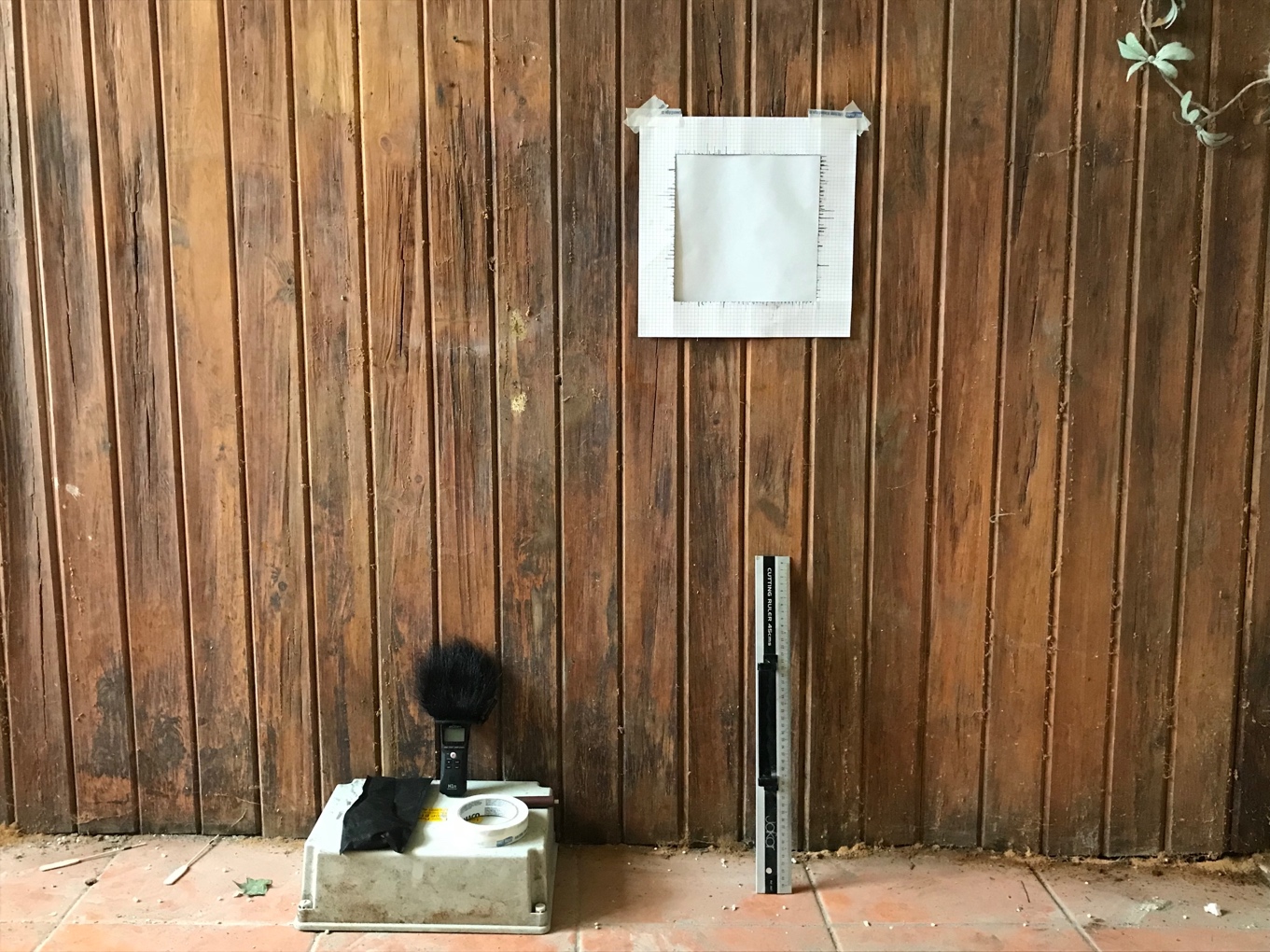 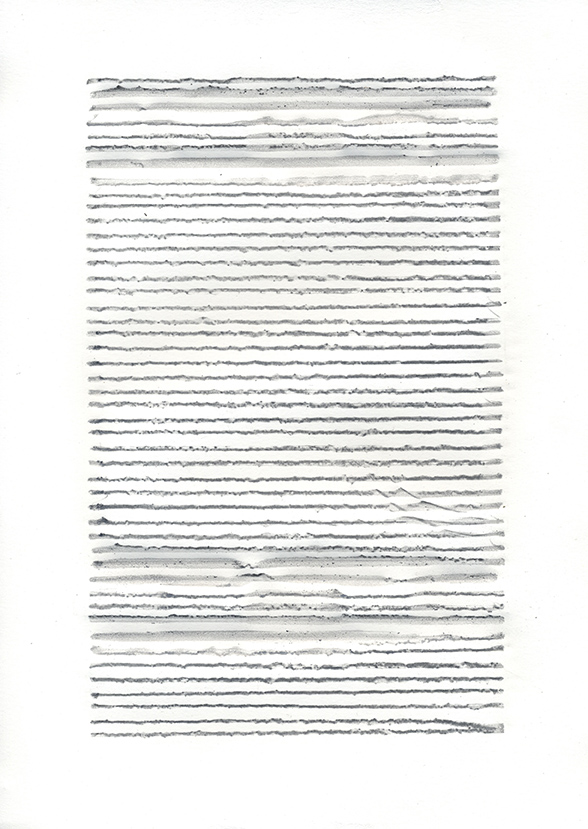 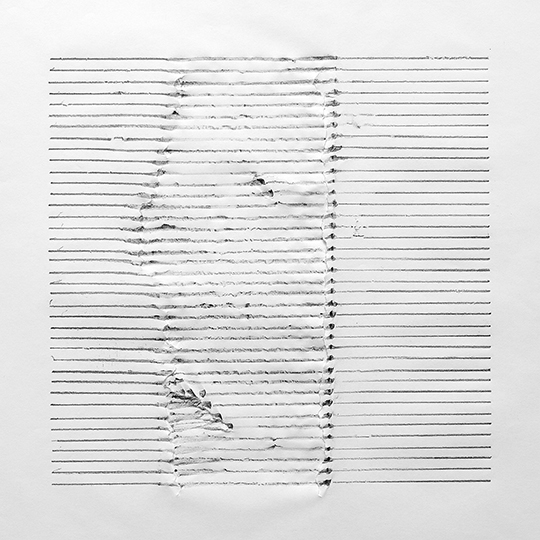 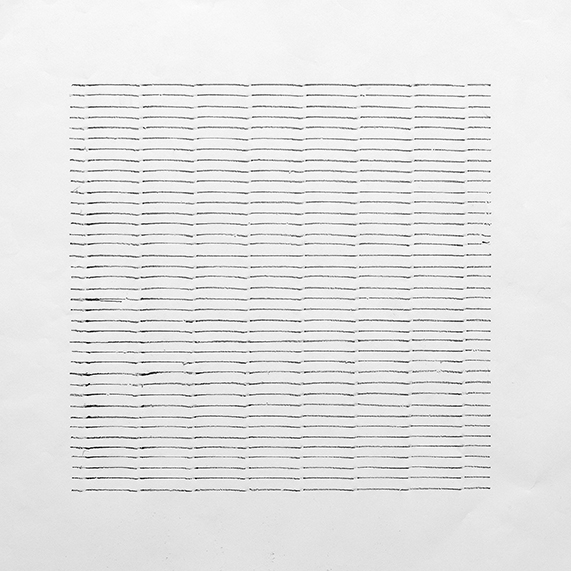 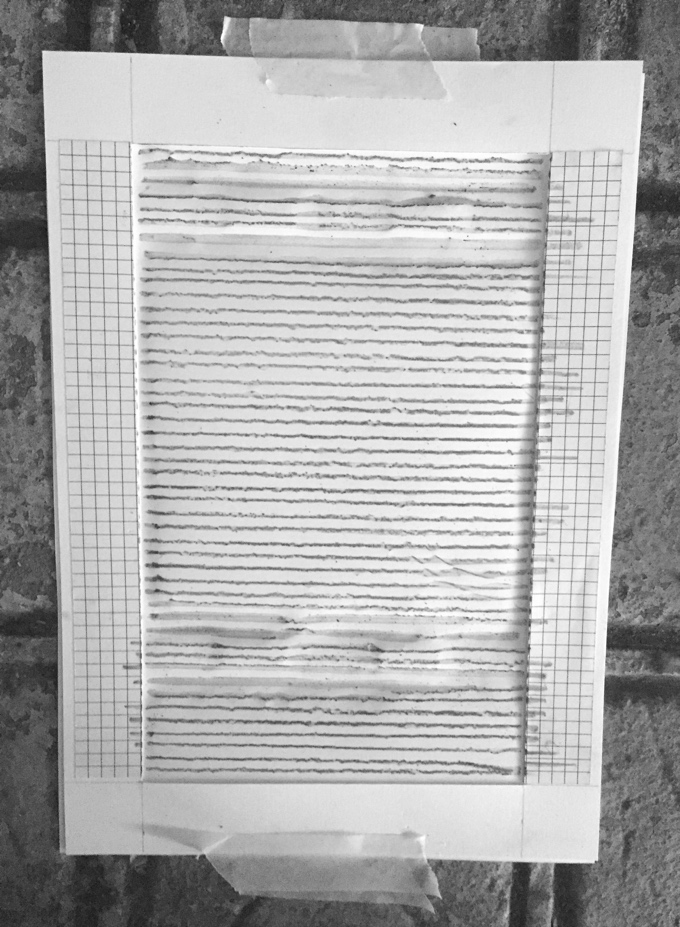 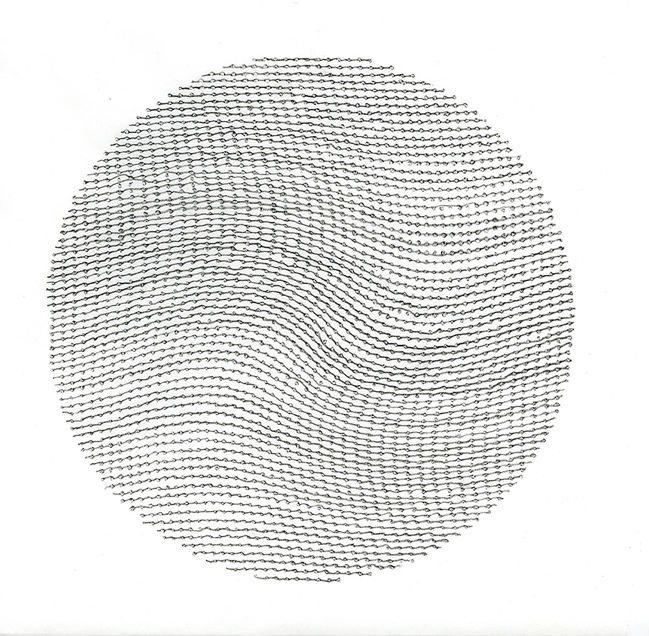 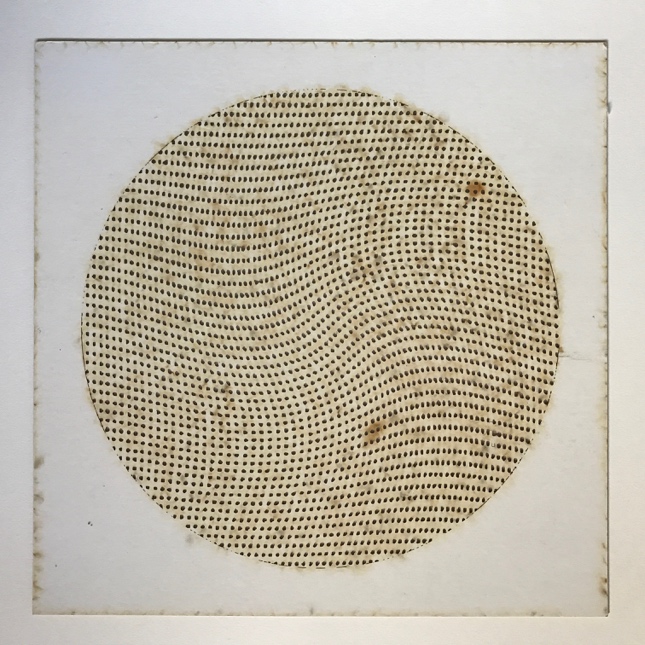 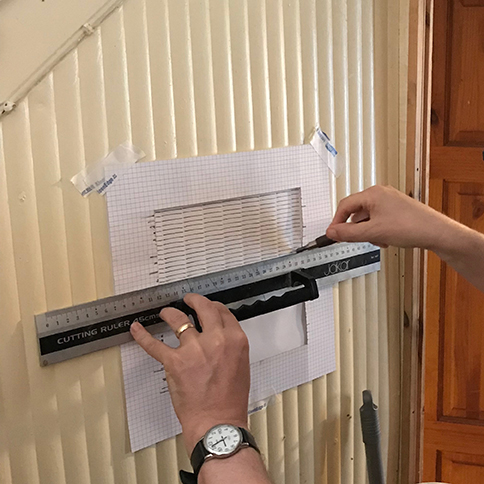 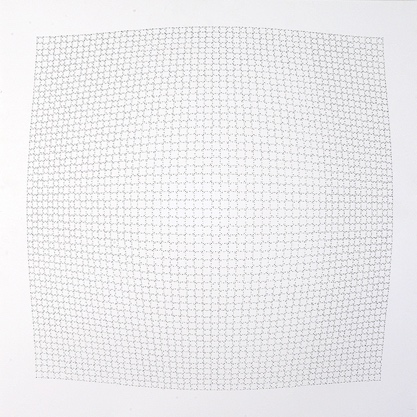 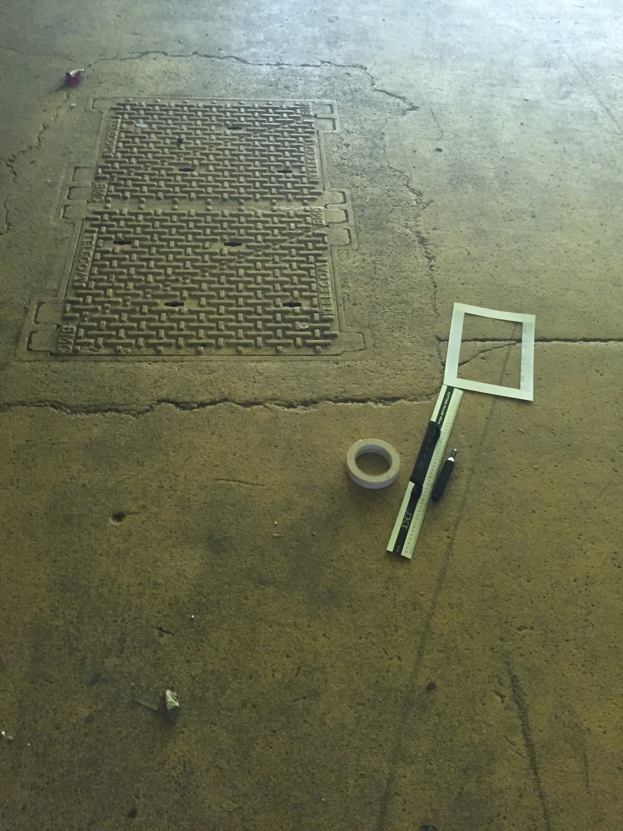 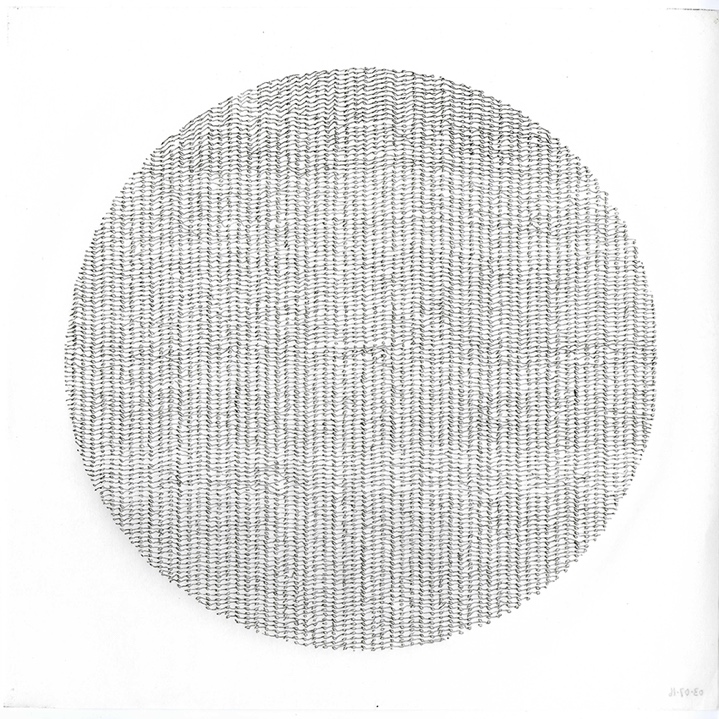 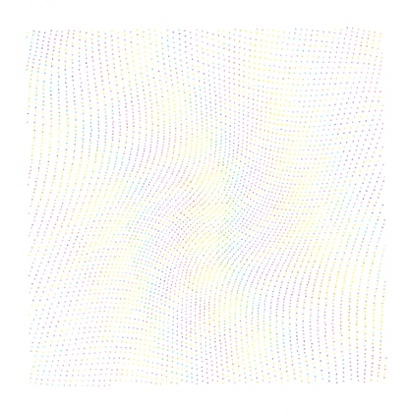 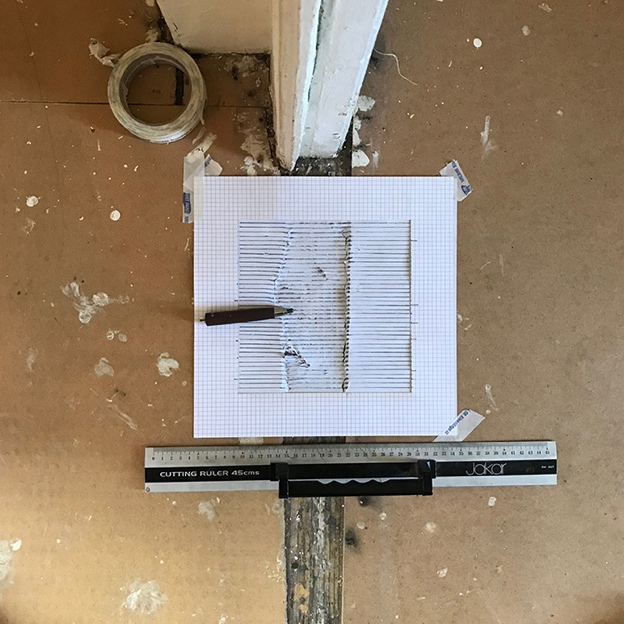 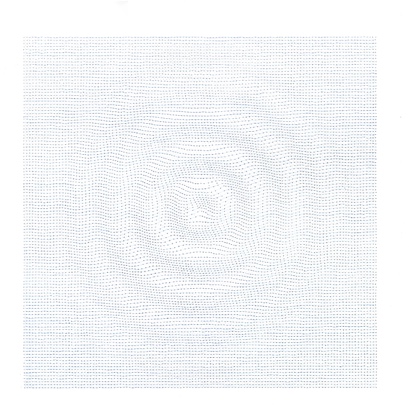 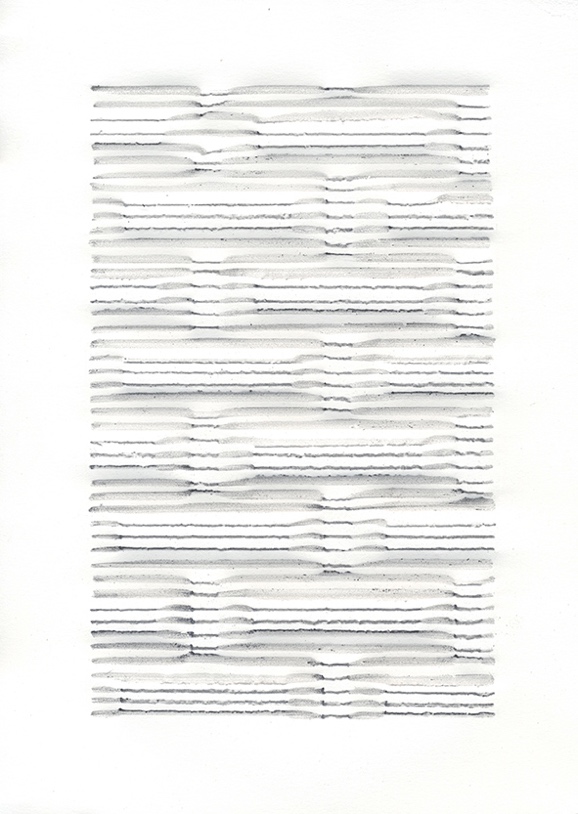 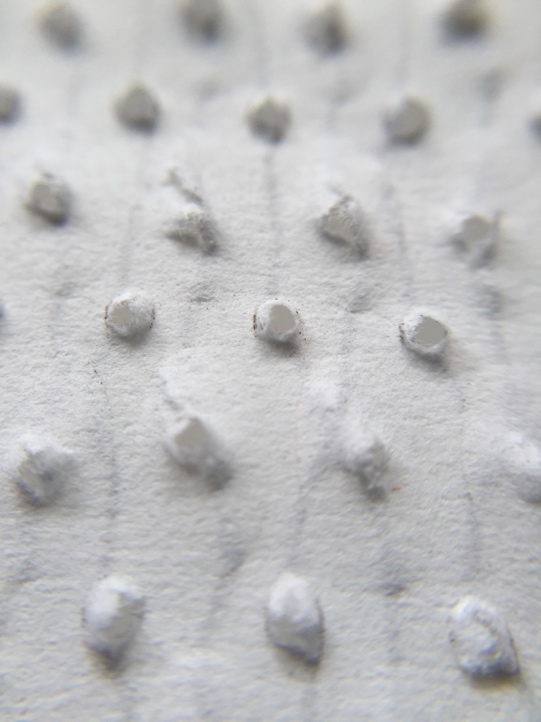 